Informationsblanket for medlemmer til Klubben i Thomas P. Hejles Ungdomshus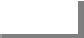 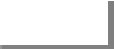 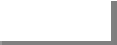 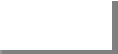 Særlige forhold og hensyn til dit barn. Det er vigtigt, at klubben bliver informeret hvis dit barn har en diagnose, eller bruger medicin således vi kan handle hensigtsmæssigt derefter.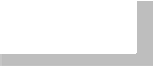 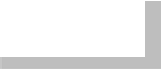 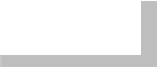 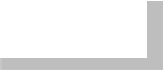 FORÆLDRE/VÆRGE UNDERSKRIFT + DATOBarnets navn:Barnets navn:Barnets navn:Cpr.nr.:Cpr.nr.:Adresse:Adresse:Adresse:Adresse:Adresse:Post nr:Postdistrikt:Postdistrikt:Postdistrikt:Postdistrikt:Ovenstående adresse er hos (sæt kryds)	Begge:	Mor:	Far:Ovenstående adresse er hos (sæt kryds)	Begge:	Mor:	Far:Ovenstående adresse er hos (sæt kryds)	Begge:	Mor:	Far:Ovenstående adresse er hos (sæt kryds)	Begge:	Mor:	Far:Ovenstående adresse er hos (sæt kryds)	Begge:	Mor:	Far:Skole:Skole:Skole:Skole:klasse: (ved klubstart)Forældremyndighed: Sæt XFÆLLES:	MOR:	FAR:Forældremyndighed: Sæt XFÆLLES:	MOR:	FAR:Forældremyndighed: Sæt XFÆLLES:	MOR:	FAR:Forældremyndighed: Sæt XFÆLLES:	MOR:	FAR:Forældremyndighed: Sæt XFÆLLES:	MOR:	FAR:Moderens navn:Moderens navn:Moderens navn:Cpr nr:Cpr nr:Telefon arbejde:Telefon arbejde:Telefon arbejde:Telefon arbejde:Telefon arbejde:Mobiltelefon:Mobiltelefon:Mobiltelefon:Mobiltelefon:Mobiltelefon:Faderens navn:Faderens navn:Faderens navn:Cpr nr:Cpr nr:Telefon arbejde:Telefon arbejde:Telefon arbejde:Telefon arbejde:Telefon arbejde:Mobiltelefon:Mobiltelefon:Mobiltelefon:Mobiltelefon:Mobiltelefon:Tilladelser (Undertegnede giver hermed mit barn tilladelse til at deltage i nedenstående) SÆT KRYDS I BOKSTilladelser (Undertegnede giver hermed mit barn tilladelse til at deltage i nedenstående) SÆT KRYDS I BOKSTilladelser (Undertegnede giver hermed mit barn tilladelse til at deltage i nedenstående) SÆT KRYDS I BOKSTilladelser (Undertegnede giver hermed mit barn tilladelse til at deltage i nedenstående) SÆT KRYDS I BOKSTilladelser (Undertegnede giver hermed mit barn tilladelse til at deltage i nedenstående) SÆT KRYDS I BOKSTilladelse til klatrevægge(Voksen styret aktivitet med uddannet personale)Tilladelse til klatrevægge(Voksen styret aktivitet med uddannet personale)Bade- og vandaktiviteter med uddannet personale (Svømmetilladelse)Bade- og vandaktiviteter med uddannet personale (Svømmetilladelse)Bade- og vandaktiviteter med uddannet personale (Svømmetilladelse)Foto/video(Hjemmeside, Sociale medier, Instagram, Snapchat, Facebook, Youtube og Vimeo)Foto/video(Hjemmeside, Sociale medier, Instagram, Snapchat, Facebook, Youtube og Vimeo)Billede/video produktion (Materiale af dit barn må udleveres til alle deltagende iprojektet)Billede/video produktion (Materiale af dit barn må udleveres til alle deltagende iprojektet)Billede/video produktion (Materiale af dit barn må udleveres til alle deltagende iprojektet)Beskrive evt. forhold:Medicin der skal gives:Medicin der ikke må gives: